Структурно-функциональная модель организации коррекционно-развивающего процесса на логопункте ДОУ построена на основе концепции коррекционно-развивающего обучения С.Г. Шевченко.  Такая модель позволяет понять устройство и структуру процесса, взаимодействие его участников, определить оптимальные способы управления процессом. Ее функциями являются диагностическая, пропедевтическая, общеразвивающая и коррекционная в контексте формирования механизма компенсации речевого дефекта. Это обуславливает определение модели как функциональной. Описание ее в качестве структурной  модели связано с ее характеристикой через систему отношений различных компонентов коррекционного процесса.Модель представляет собой целостную систему, включающую следующие структурные компоненты: взаимодействие участников, организацию коррекционно-развивающей среды и взаимосвязанные блоки: диагностический, организационно-методический, коррекционно-развивающий, консультативно-профилактический. Внедрение предлагаемой модели в деятельность учителя-логопеда, позволяет эффективно решать задачи коррекционно-развивающего процесса:обеспечить успешное преодоление речевых дефектов, создать условия для укрепления и сохранения психофизического здоровья детей с речевыми нарушениями, обеспечить комплексное воздействие социального окружения ребенка на коррекционно-развивающий процесс,внедрить технологии, обеспечивающие эффективность коррекционного процесса и личностный подход, выбрать наиболее эффективные формы и методы организации логопедической помощи детям, побудить к сотрудничеству родителей, через повышение их компетентности в области коррекции речи детей.Структурно-функциональная модель организации коррекционно-развивающего процесса на логопункте ДОУ.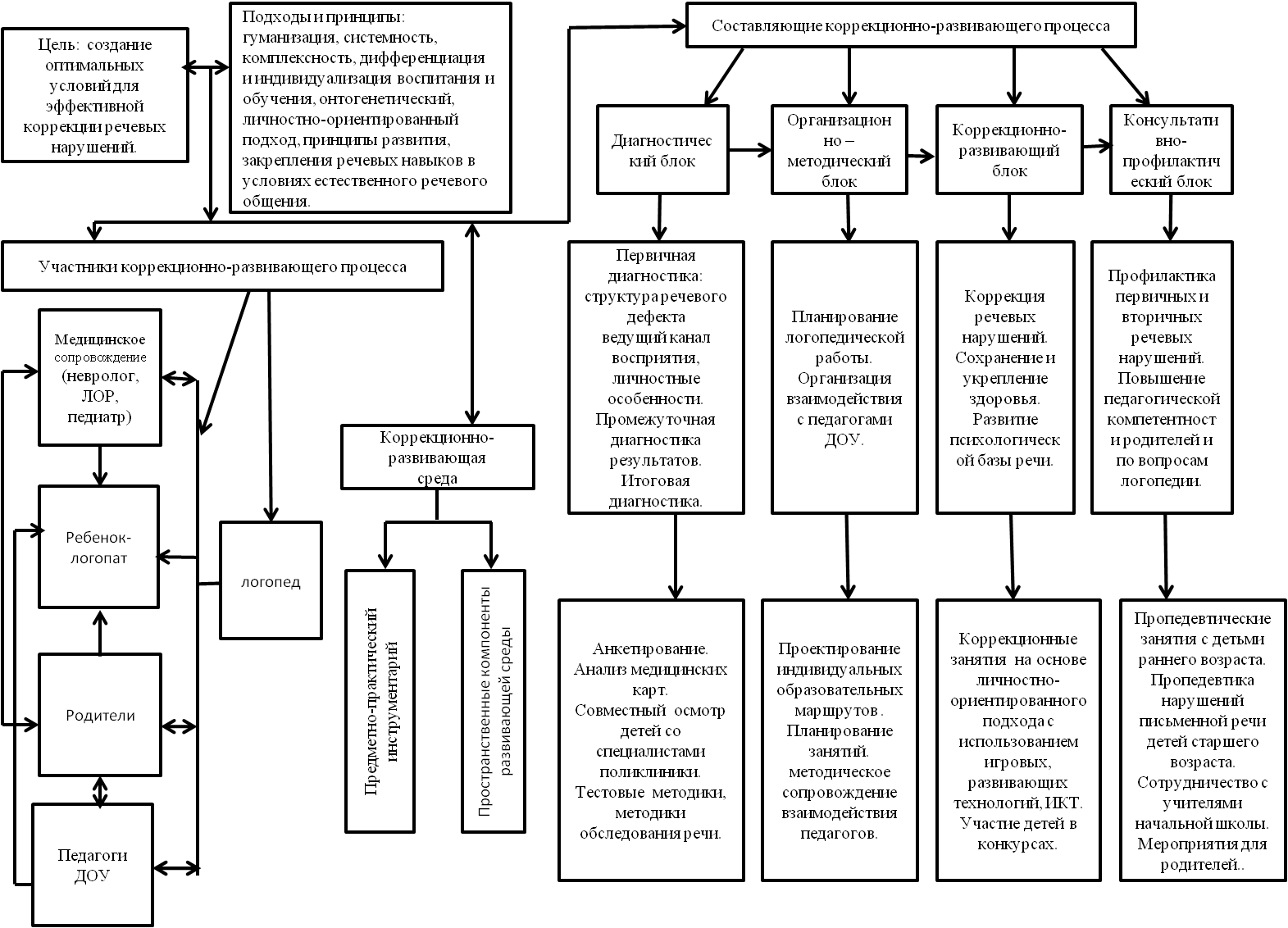 Краткое описание компонентов модели структурно-функциональной модель организации коррекционно-развивающего процесса на логопункте ДОУ.Участники коррекционно-развивающего процесса.В рамках реализации структурно-функциональной модели  определен круг участников коррекционного процесса. Это, прежде всего  - ребенок с речевым дефектом и учитель-логопед, а также лица непосредственно заинтересованные в нормализации речевой деятельности детей  - родители, воспитатели, и лица, в силу своих должностных и профессиональных обязанностей,  имеющие возможность оказать положительное воздействие на становление правильной речи ребенка -  психолог, врачи - невролог и отоларинголог, музыкальный руководитель, руководитель физического воспитания.Взаимодействие специалистов ДОУ начинается уже на диагностическом этапе.  Все специалисты в начале учебного проводят диагностику по своему профилю: логопед диагностирует речевое развитие детей, выявление детей с дефектами речи, психолог изучает состояние  психических процессов и эмоционально-волевой сферы, руководитель физического воспитания анализирует уровень сформированности  двигательной сферы, воспитатели проводят диагностику умений и навыков в соответствии с требованиями программы. Полученные результаты обсуждаются на педсовете, в индивидуальных консультациях логопеда, специалистов и воспитателей. По итогам обсуждения, логопед по показаниям назначает детям консультацию невропатолога и отоларинголога,  планируется коррекционная работа с детьми, которая осуществляется совместно всеми участниками   на основном этапе.Коррекционно-развивающая среда.В Федеральной программе развития образования в РФ отмечается, что сегодня в качестве одного из индикаторов развития дошкольного образования выступает реализация новых подходов к формированию развивающей среды, наиболее полному выявлению и развитию способностей и интересов детей.Принципы построения коррекционно-развивающей среды: коммуникативный принцип, принцип предоставления условий для свободы выбора, принцип моделирования языковых явлений.Функции, которые выполняет коррекционно-развивающая среда: диагностическая, пропедевтическая, общеразвивающая и коррекционная.Коррекционно-развивающая среда включает: предметно-практический инструментарий: наглядные и дидактические материалы, методическое обеспечение, диагностические материалы, картотеки занятий и заданий;пространственные компоненты: зоны, позволяющие обеспечить речевое комментирование исследуемых языковых явлений и обыграть элементы среды таким образом, чтобы ребенку была обеспечена дополнительная игровая мотивация и свобода выбора.Составляющие коррекционно-развивающего процесса.Составляющими коррекционно-развивающего процесса являются блоки: диагностический, организационно-методический, коррекционно-развивающий, консультативно-профилактический.Диагностический блок. Изучение и анализ анамнеза, данных медицинских карт. Изучение состояния речи детей  общепринятыми в логопедии методами. Изучение состояние психических функций, моторной сферы. Предусматривается первичная, промежуточная и итоговая диагностика. По показаниям назначаются дополнительные консультации специалистами поликлиники. Организационно-методический блок.  Предусматривает осуществление планирования коррекционной работы по результатам диагностики, составление индивидуальных маршрутов развития детей, имеющих нарушения речи. Планируется и осуществляется необходимая методическая работа с педагогами ДОУ, направленная на повышение их компетентности в вопросах формирования полноценной речи у детей разных возрастных групп.Коррекционно-развивающий блок. Осуществление учителем-логопедом деятельности, непосредственно направленной на коррекцию речевого дефекта. Проведение логопедических занятий с применением современных образовательных технологий:  здоровьесберегающих технологий (логопедический массаж, аурикотерапия, фонетическая ритмика, биоэнергопластика, кинезиология и др.), развивающие технологии (технология развития критического мышления), игровые технологии, личносто-ориентированное обучение, технология осуществления педагогической поддержки  О.С. Газмана, проектные технологии, ИКТ. Включение педагогами ДОУ в свои занятия специальных упражнений, оказывающих на формирование навыков и процессов, обеспечивающих базу для коррекции речи.Консультативно-профилактический блок. Проведение мероприятий с родителями, повышающих их педагогическую компетентность в вопросах речевого развития ребенка, что обеспечивает более активное их участие в коррекционном процессе. Проведение пропедевтических логопедических занятий с детьми 3-4 лет. Сотрудничество с учителями начальной школы (взаимопосещение занятий и уроков, обсуждение результатов коррекционной работы).При таком подходе к организации коррекционно-развивающего процесса на логопункте в ДОУ происходит переориентация деятельности с технологии управления качеством по целям на технологию управления качеством по результатам.